28 Μαρτίου, 2024ΔΕΛΤΙΟ ΤΥΠΟΥΔΕΙΚΤΗΣ ΒΙΟΜΗΧΑΝΙΚΗΣ ΠΑΡΑΓΩΓΗΣ: ΙΑΝΟΥΑΡΙΟΣ 2024Ετήσια Μεταβολή +4,2%Ο Δείκτης Βιομηχανικής Παραγωγής για τον μήνα Ιανουάριο 2024 έφθασε στις 99,5 μονάδες (βάση 2021=100), σημειώνοντας αύξηση 4,2% σε σύγκριση με τον Ιανουάριο 2023.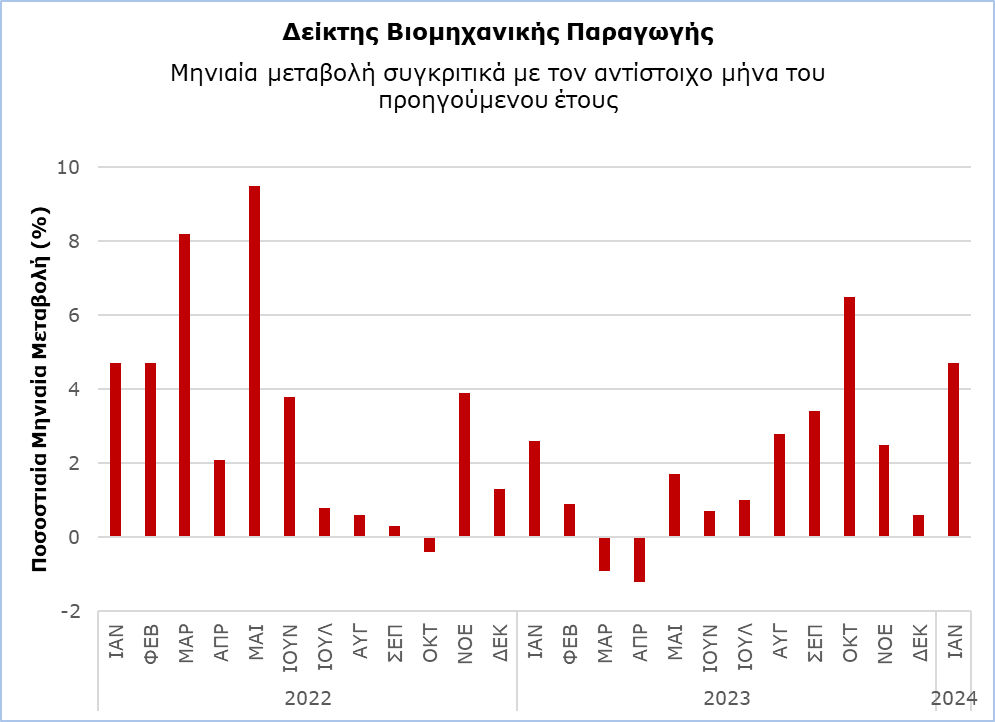 Στον τομέα της μεταποίησης παρατηρήθηκε αύξηση της τάξης του 3,2% σε σύγκριση με τον Ιανουάριο του 2023. Αύξηση καταγράφηκε επίσης στους τομείς της παροχής νερού και ανάκτησης υλικών (+33,8%), των μεταλλείων και λατομείων (+14,8%) και της παροχής ηλεκτρικού ρεύματος (+0,4%).Στον μεταποιητικό τομέα, οι σημαντικότερες θετικές μεταβολές σε σύγκριση με τον Ιανουάριο του 2023 παρουσιάστηκαν στις εξής οικονομικές δραστηριότητες: παραγωγή βασικών μετάλλων και κατασκευή μεταλλικών προϊόντων (+24,0%), κατασκευή ηλεκτρονικών και οπτικών προϊόντων και ηλεκτρολογικού εξοπλισμού (+13,2%), παραγωγή κλωστοϋφαντουργικών υλών, ειδών ένδυσης και δερμάτινων ειδών (+9,9%), κατασκευή προϊόντων από ελαστικό και πλαστικές ύλες (+9,2%) και κατασκευή μηχανημάτων και ειδών εξοπλισμού, μηχανοκίνητων οχημάτων και λοιπού εξοπλισμού μεταφορών (+7,6%). Οι μόνες αρνητικές μεταβολές παρατηρήθηκαν στις δραστηριότητες κατασκευής άλλων μη μεταλλικών ορυκτών προϊόντων (-12,8%) και παραγωγής προϊόντων διύλισης πετρελαίου, χημικών ουσιών και προϊόντων και φαρμακευτικών προϊόντων και σκευασμάτων (-4,5%).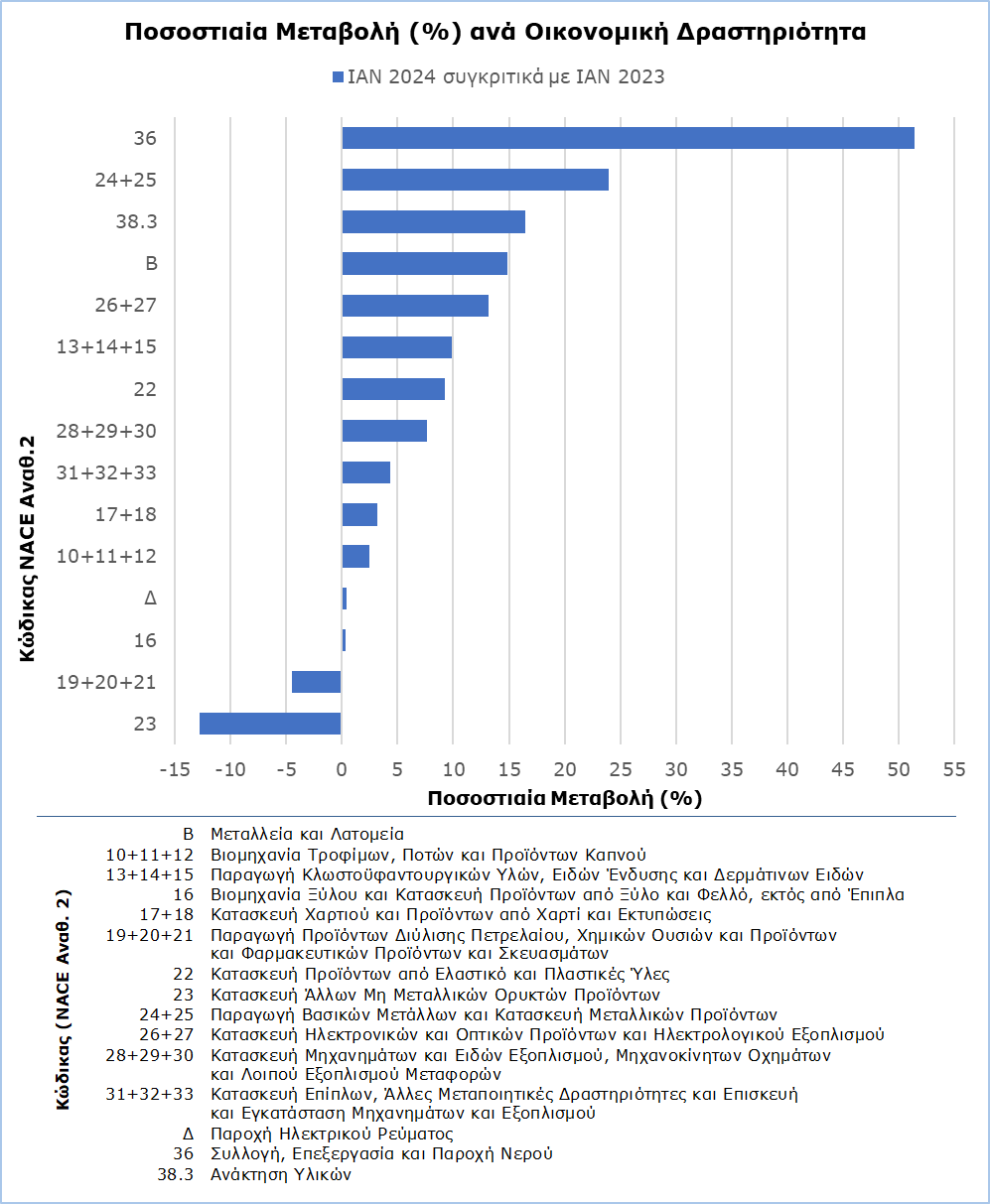 ΜΕΘΟΔΟΛΟΓΙΚΕΣ ΠΛΗΡΟΦΟΡΙΕΣΣκοπόςΟ Δείκτης Βιομηχανικής Παραγωγής εκφράζει τη μηνιαία μεταβολή του όγκου της παραγωγής στους τομείς των μεταλλείων και λατομείων, μεταποιητικών βιομηχανιών, παροχής ηλεκτρικού ρεύματος, παροχής νερού και ανάκτησης υλικών, δηλαδή στους τομείς Β, Γ, Δ και Ε της στατιστικής ταξινόμησης οικονομικών δραστηριοτήτων NACE Αναθ. 2 της Ευρωπαϊκής Ένωσης. Στον δείκτη δεν περιλαμβάνονται η επεξεργασία λυμάτων, η συλλογή, επεξεργασία και διάθεση αποβλήτων και οι δραστηριότητες εξυγίανσης, δηλαδή οι κώδικες 37, 38.1, 38.2 και 39 του τομέα Ε.Συλλογή ΣτοιχείωνΗ συλλογή των δεδομένων γίνεται από τη Στατιστική Υπηρεσία, είτε με τηλεφωνικές συνεντεύξεις είτε με αποστολή τηλεομοιότυπων είτε μέσω του ηλεκτρονικού ταχυδρομείου. Η συλλογή ξεκινά πέντε με δέκα μέρες μετά το τέλος της υπό εξέταση περιόδου και συνήθως ολοκληρώνεται μέσα σε ενάμιση μήνα. Στον τομέα των μεταλλείων και λατομείων καλύπτονται τα κύρια λατομικά προϊόντα, αλλά όχι οι υποστηρικτικές δραστηριότητες για την άντληση φυσικού αερίου. Στη μεταποίηση καλύπτονται όλες οι επιχειρήσεις με αξία παραγωγής 2.000.000 ευρώ και άνω ή που απασχολούν 20 ή περισσότερα άτομα ενώ λαμβάνεται δείγμα από τις μικρότερες επιχειρήσεις. Για την παροχή ηλεκτρισμού και τη συλλογή, επεξεργασία και παροχή νερού, λαμβάνονται στοιχεία από διοικητικές πηγές.Μέθοδος Υπολογισμού και Πρακτικές ΔημοσίευσηςΟ Δείκτης Βιομηχανικής Παραγωγής έχει ως έτος βάσης το 2021, δείχνει δηλαδή τη μηνιαία μεταβολή στην παραγωγή σε σχέση με τον μηνιαίο μέσο όρο της παραγωγής κατά το 2021. Κατά το έτος βάσης, ο μέσος όρος των Δεικτών Παραγωγής για τους δώδεκα μήνες είναι 100,0. Για παράδειγμα, αν ο Δείκτης Παραγωγής για κάποιο μήνα είναι 103,4 αυτό σημαίνει ότι η παραγωγή για τον συγκεκριμένο μήνα αυξήθηκε κατά 3,4% σε σχέση με τη μέση μηνιαία παραγωγή του 2021.Για τον καταρτισμό του ολικού Δείκτη Βιομηχανικής Παραγωγής, υπολογίζεται ο σταθμισμένος μέσος όρος των επιμέρους δεικτών για τους διάφορους κλάδους της βιομηχανίας, όπως αυτοί ορίζονται στη στατιστική ταξινόμηση οικονομικών δραστηριοτήτων NACE Αναθ. 2. Οι συντελεστές που χρησιμοποιούνται για τη στάθμιση προέρχονται από την προστιθέμενη αξία παραγωγής των επιχειρήσεων κατά το έτος βάσης (2021) και αντικατοπτρίζουν την προστιθέμενη αξία κάθε υποτομέα σε σχέση με το σύνολο της προστιθέμενης αξίας του τομέα της Βιομηχανίας.Ο καταρτισμός του Δείκτη Βιομηχανικής Παραγωγής γίνεται στο πλαίσιο εφαρμογής του Κανονισμού        (ΕE) 2019/2152 σχετικά με τις ευρωπαϊκές στατιστικές για τις επιχειρήσεις. Ο Δείκτης αποστέλλεται κάθε μήνα στη Στατιστική Υπηρεσία της Ευρωπαϊκής Ένωσης (Eurostat) και σε διορθωμένη μορφή (με εποχική διόρθωση και με διόρθωση βάσει του αριθμού των εργάσιμων ημερών). Για τη δημοσίευση σε εθνικό επίπεδο δε γίνονται διορθώσεις.Για περισσότερες πληροφορίες: Πύλη Στατιστικής Υπηρεσίας, υπόθεμα ΒιομηχανίαΕνημέρωση για την Αλλαγή Έτους ΒάσηςCYSTAT-DB (Βάση Δεδομένων)Προκαθορισμένοι Πίνακες (Excel)Τα στοιχεία για το έτος βάσης 2021=100 είναι διαθέσιμα μόνο στη Βάση Δεδομένων CYSTAT-DB.Επικοινωνία Ελισάβετ Ζήνωνος: Τηλ.: +357 22602187, Ηλ. Ταχ.: ezinonos@cystat.mof.gov.cyΧαράλαμπος Αλκιβιάδους: Τηλ.: +357 22602189, Ηλ. Ταχ.: calkiviadous@cystat.mof.gov.cyΠίνακας Κώδικας (NACE Αναθ. 2)Οικονομική ΔραστηριότηταΔείκτης (2021=100)Ποσοστιαία Μεταβολή (%)Ποσοστιαία Μεταβολή (%)Κώδικας (NACE Αναθ. 2)Οικονομική ΔραστηριότηταΙαν2024Ιαν2024/2023Ιαν-Δεκ2023/2022ΒΜΕΤΑΛΛΕΙΑ ΚΑΙ ΛΑΤΟΜΕΙΑ110,714,86,4ΓΜΕΤΑΠΟΙΗΣΗ 98,23,21,910+11+12Βιομηχανία Τροφίμων, Ποτών και Προϊόντων Καπνού95,22,51,013+14+15Παραγωγή Κλωστοϋφαντουργικών Υλών, Ειδών Ένδυσης και Δερμάτινων Ειδών102,19,910,116Βιομηχανία Ξύλου και Κατασκευή Προϊόντων από Ξύλο και Φελλό, εκτός από Έπιπλα92,10,31,517+18Κατασκευή Χαρτιού και Προϊόντων από Χαρτί και Εκτυπώσεις87,83,2-8,219+20+21Παραγωγή Προϊόντων Διύλισης Πετρελαίου, Χημικών Ουσιών και Προϊόντων και Φαρμακευτικών Προϊόντων και Σκευασμάτων111,0-4,51,422Κατασκευή Προϊόντων από Ελαστικό και Πλαστικές Ύλες97,29,2-0,123Κατασκευή Άλλων Μη Μεταλλικών Ορυκτών Προϊόντων87,9-12,80,324+25Παραγωγή Βασικών Μετάλλων και Κατασκευή Μεταλλικών Προϊόντων107,024,09,726+27Κατασκευή Ηλεκτρονικών και Οπτικών Προϊόντων και Ηλεκτρολογικού Εξοπλισμού73,813,230,928+29+30Κατασκευή Μηχανημάτων και Ειδών Εξοπλισμού, Μηχανοκίνητων Οχημάτων και Λοιπού Εξοπλισμού Μεταφορών104,27,616,131+32+33Κατασκευή Επίπλων, Άλλες Μεταποιητικές Δραστηριότητες και Επισκευή και Εγκατάσταση Μηχανημάτων και Εξοπλισμού104,94,4-6,8ΔΠΑΡΟΧΗ ΗΛΕΚΤΡΙΚΟΥ ΡΕΥΜΑΤΟΣ99,90,4-1,3ΕΠΑΡΟΧΗ ΝΕΡΟΥ ΚΑΙ ΑΝΑΚΤΗΣΗ ΥΛΙΚΩΝ116,833,85,336Συλλογή, Επεξεργασία και Παροχή Νερού 126,651,49,638.3Ανάκτηση Υλικών106,216,40,5Β+Γ+Δ+ΕΓΕΝΙΚΟΣ ΔΕΙΚΤΗΣ99,54,21,7